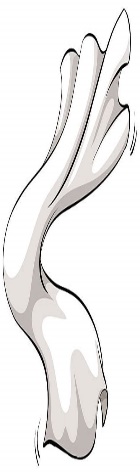 Jesus und BartimäusAufgabe 1: Suche dir eine Aufgabe aus! A Überlege dir, wie es ist blind zu sein.a.) Fülle die Tabelle aus. Sammle mindestens drei Punkte pro Spalte.b.) Was fällt dir auf?____________________________________________________________________________________B Erlebe, wie es ist blind zu sein.a.) Verbinde dazu deine Augen mit einem Tuch oder Schaal.(Achtung: Pass auf, dass nichts auf dem Boden liegt über das du stolpern kannst!)Versuche jetzt …an deinem Schreibtisch ein Bild zu malen,neue Kleider aus dem Schrank zu holen und dich umzuziehen,ein Glas Wasser zu trinken.TIPP: Richte die Sachen am besten hin, bevor du deine Augen verbindest.b.) Was fällt dir auf?____________________________________________________________________________________Aufgabe 2: Schau dir den Film „Jesus und Bartimäus“ an. 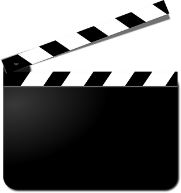 Aufgabe 3: Wie fühlt sich Bartimäus?Male ein Emoji unter jedes Bild aus dem Film.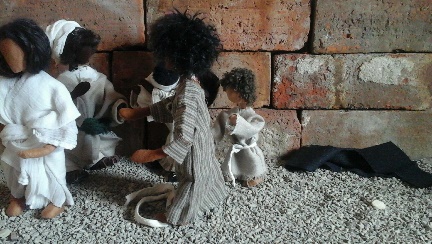 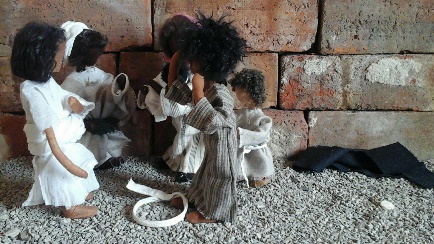 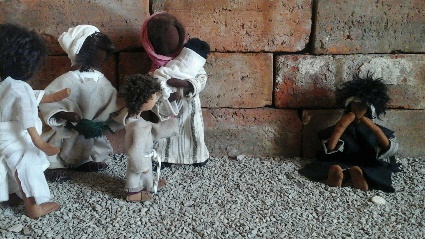 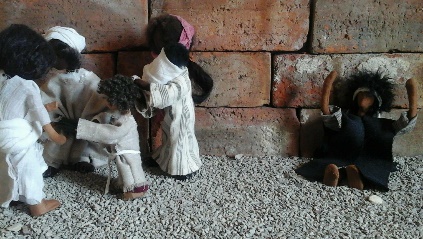 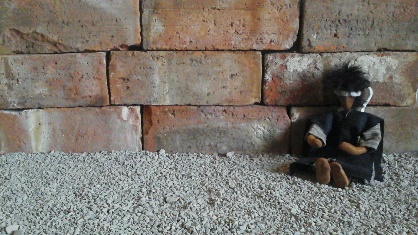 TIPP: Du kannst dich an den Beispielemojis orientieren! Aufgabe 4: Warum hat Jesus Bartimäus geholfen?________________________________________________________________________________________________________________________________________TIPP: Du kannst dir den Film nochmal anschauen!Aufgabe 5: Hast du schonmal Jesus um Hilfe gebeten?               Wie hast du dich dabei gefühlt?______________________________________________________________________________________________________________________________Aufgabe 6: Was ist in der Geschichte passiert?              Gestalte ein Faltbuch.TIPP: Du kannst dich dabei an Anleitung und Vorlage orientieren!Was kann ich tun, wenn ich sehen kann?Was kann ich tun, wenn ich nicht sehen kann?